                         	  ΕΝΩΣΗ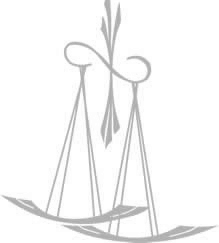                ΔΙΚΑΣΤΩΝ   &   ΕΙΣΑΓΓΕΛΕΩΝ                        ΠΡΩΤΟΔΙΚΕΙΟ ΑΘΗΝΩΝ                         (ΠΡΩΗΝ ΣΧΟΛΗ ΕΥΕΛΠΙΔΩΝ)     ΚΤΙΡΙΟ 6 –ΓΡΑΦΕΙΟ 210  ΤΗΛ: 2132156114 -  FAX 210 88 41 529                    Τ.Κ. 101. 71        e- mail: endikeis@otenet.grΈνωση Δικαστών και ΕισαγγελέωνΧριστουγεννιάτικη παιδική γιορτήΑθήνα – 06 Ιανουαρίου 2024  ΜΕΛΟΣ ΤΗΣ ΕΔΕ:ΟΝΟΜΑΤΕΠΩΝΥΜΟ: ………………………………………………………………………..ΒΑΘΜΟΣ -ΥΠΗΡΕΣΙΑ:……………………………………………………………………….ΤΗΛ.ΕΠΙΚΟΙΝΩΝΙΑΣ: :………………………E-MAIL:………..………………………………Δηλώνω ενδιαφέρον για  τη συμμετοχή των ανηλίκων τέκνων μου (μέχρι 12 ετών):Α) ΔΩΡΑ1ο τέκνο:   ΑΓΟΡΙ              ΚΟΡΙΤΣΙ                             ΗΛΙΚΙΑ…....2ο τέκνο:   ΑΓΟΡΙ              ΚΟΡΙΤΣΙ                             ΗΛΙΚΙΑ…....3ο τέκνο:   ΑΓΟΡΙ               ΚΟΡΙΤΣΙ                             ΗΛΙΚΙΑ…....Β)  ΕΙΣΙΤΗΡΙΑ ΓΙΑ ΤΗΝ ΠΑΙΔΙΚΗ ΠΑΡΑΣΤΑΣΗ (Τα παιδιά θα συνοδεύονται από έναν μόνο συνοδό)ΑΡΙΘΜΟΣ ΕΙΣΙΤΗΡΙΩΝ:……………………….ΗΜΕΡΟΜΗΝΙΑ ΔΗΛΩΣΗΣ………………      Ο/Η δηλών/ούσα…… - Παρακαλείσθε να υποβάλλετε τη Δήλωση Συμμετοχής άμεσα (το αργότερο έως 20 Δεκεμβρίου).